ProfileHeight: 5’11”		Weight: 180		Hair: Silver Grey	Eyes: GreenSkills- Singing, Dancing, Acting, Baseball, Golf, Snow Skiing, AccentsFilms“Jesus” – 2018“Found” – 2017“Easter: The Movie” – 2016TheatrePolar Express – Lead Role – Parker Actors Guild – 2016, 2017, 2018, 2019The Thorn – Supporting Role – 2017“Best Actor” Award – Lead – South Suburban Theatre Co.Voice OverNarration – Audio Books - Tricia Lott Williford - Oasis AudioJust You Wait.	And Life Comes Back 	Let’s Pretend We’re NormalCommercials & IndustryFox 31- KDVRMetro Denver Chamber Promo VideoBritish PetroleumFurniture RowBlack Hawk CasinoUnited BankColorado RockiesThe Perfect Location – South Metro Chamber of CommerceWhitman Hart Employees Training VideoSpecialized TrainingKathryn Brink – Audition WorkshopMichiko Sasaki – Acting WorkshopRohrering Success – Acting Workshop and Showcase John Casablanca – Media 1 & 2Western State College – Acting and Voice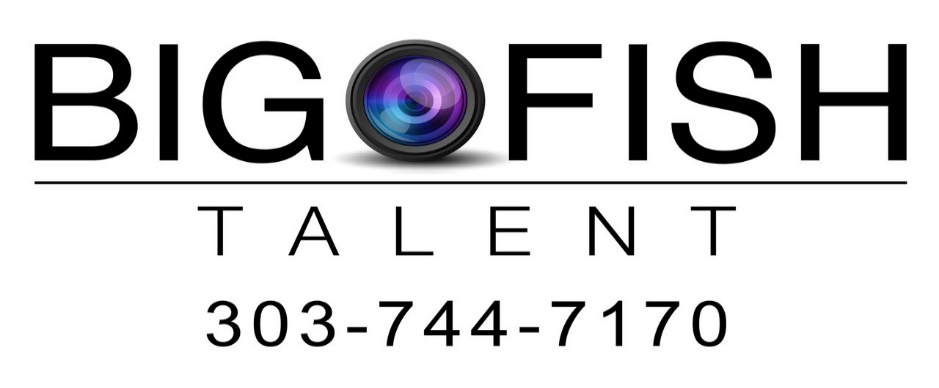 